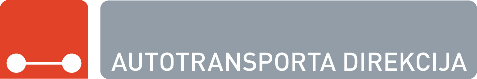 TRANSPORTLĪDZEKĻA VADĪTĀJA ATESTĀTA SAŅEMŠANAIValsts SIA “Autotransporta direkcija”, adrese: Vaļņu iela 30, Rīga LV-1050, e-pasts: info@atd.lv	Iesnieguma datums: ______________Pārvadātāja nosaukums:_______________________________________________________________________________________________Juridiskā adrese: _____________________________________________________________________________________________________Reģistrācijas nr.: _________________________________, reģ. datums: ________________________________________________________Tālr.: __________________________________________, e-pasts: ____________________________________________________________Ja vairāk nekā 5 transportlīdzekļu vadītāju atestāti, tabulas turpinājums otrā lapā.Autovadītāja atestātu vēlos saņemt klātienē ATD nodaļā:  Rīga        Daugavpils            Liepāja                Cēsis pa pastu ierakstītā vēstulē (atsevišķs maksas pakalpojums)Adrese:  ________________________________________________________________________________    OMNIVA (atsevišķs maksas pakalpojums) 			    DPD (atsevišķs maksas pakalpojums)Pakomāta nosaukums______________________________________  paku skapja nosaukums_________________________________ pakomāta adrese __________________________________________ paku skapja adrese __________________________________________________________________________________________________________________________________________(Iesniedzēja vārds, uzvārds, amats, paraksts)1 Kopijas pareizību apliecina uzņēmuma vadītājs vai tā pilnvarota amatpersona pirmās lapas augšējā labajā stūrī ar apliecinājuma uzrakstu “KOPIJA PAREIZA”, apliecinātājas personas pilnu amata nosaukumu, parakstu un tā atšifrējumu, vietas nosaukumu, datumu un zīmoga nospiedumu. Darba  jābūt noslēgtam atbilstoši Latvijas Republikas Darba likumam, un tajā kā vienam no darba pienākumiem ir jābūt minētam kravas autotransporta līdzekļa vadīšana.Tabulas turpinājums	__________________________________________________(Iesniedzēja paraksts)RīgaCēsīsDaugavpilsLiepājaTālr.67280485 641238126542821263489516  Licence nr.: ______________, derīga līdz: _________________________	  Eiropas kopienas atļauja nr.:____________, derīga līdz: ______________	   Licence nr.: ______________, derīga līdz: _________________________	  Eiropas kopienas atļauja nr.:____________, derīga līdz: ______________	   Licence nr.: ______________, derīga līdz: _________________________	  Eiropas kopienas atļauja nr.:____________, derīga līdz: ______________	   Licence nr.: ______________, derīga līdz: _________________________	  Eiropas kopienas atļauja nr.:____________, derīga līdz: ______________	 Pielikumā norādīto dokumentu kopijas1:Pielikumā norādīto dokumentu kopijas1:Pielikumā norādīto dokumentu kopijas1:Pielikumā norādīto dokumentu kopijas1:Pielikumā norādīto dokumentu kopijas1:Pielikumā norādīto dokumentu kopijas1:Nr. p.k.VārdsUzvārdsPersonas kods vai dzimšanas datumsDarba līgums PasePastāvīgā uzturē-šanās atļauja/vīzaAuto-vadītāja apliecība Kvali-fikācijas karteNr. p.k.VārdsUzvārdsPersonas kods vai dzimšanas datumsDarba līgums Pastāvīgā uzturē-šanās atļauja/vīzaAuto-vadītāja apliecība Kvali-fikācijas karte1.□□□□□2.□□□□□3.□□□□□4.□□□□□5.□□□□□Nr. p.k.VārdsUzvārdsPersonas kods vai dzimšanas datumsDarba līgums PasePastāvīgā uzturē-šanās atļauja/ vīzaAuto-vadītāja apliecība Kvali-fikācijas karteNr. p.k.VārdsUzvārdsPersonas kods vai dzimšanas datumsDarba līgums Pastāvīgā uzturē-šanās atļauja/ vīzaAuto-vadītāja apliecība Kvali-fikācijas karte6.□□□□□7.□□□□□8.□□□□□9.□□□□□10□□□□□11.□□□□□12.□□□□□13.□□□□□14.□□□□□15.□□□□□16.□□□□□17.□□□□□18.□□□□□19.□□□□□20.□□□□□21.□□□□□22.□□□□□23.□□□□□24.□□□□□25.□□□□□26.□□□□□27.□□□□□28.□□□□□29.□□□□□30.□□□□□